ANEXO -  VRelatório de Projetos pelas Instituições Credenciadas no CAPDA (Externo)  Ano-Base 2017Manaus – AmAPRESENTAÇÃO DESCRIÇÃO DO PROJETOMINISTÉRIO DA INDÚSTRIA, COMÉRCIO EXTERIOR E SERVIÇOSSuperintendência da Zona Franca de Manaus 
SUFRAMAENQUADRAMENTO DOS PROJETOS EXTERNOS NOS TERMOS DOS ARTS. 20 E 21 DO DECRETO nº 6.008, de 2006.CONVÊNIOPROJETOSENQUADRAMENTO DOS PROJETOS EXTERNOS NOS TERMOS DOS ARTS. 20 E 21 DO DECRETO nº 6.008, de 2006.CONVÊNIOPROJETOS     ESCOPOTipo de Projeto: Descrição: Objetivo Geral: Justificativa: Características Inovadoras: Indicadores de Resultados:Resultados Alcançados:.     3.2 ATIVIDADE 1     OBS: ______________________________________________________________________DISPÊNDIOS DA ATIVIDADE 1       3.3 QUADRO CONSOLIDADO DOS DISPÊNDIOS POR PROJETO       Tabela dos dispêndios, ver Anexo (Excel)        3.4 OBSERVAÇÕES GERAIS DO PROJETO:3.5 ATENÇÃO: Para os projetos em que houver Intercâmbio, seu lançamento deverá ser informado com Atividade Complementar do Projeto e preenchido após as Atividades principais. Seus dispêndios deverão ser informados conjuntamente com os dispêndios do projeto, sendo necessário destacá-los.  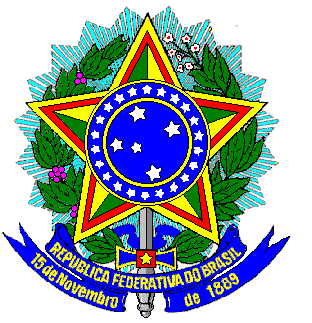 